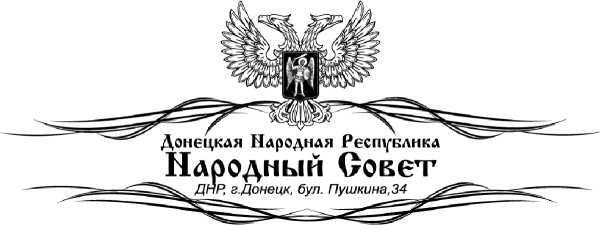 Приложениек Постановлению Народного Совета Донецкой Народной Республикиот 12 декабря 2014 года № 1-42П-НС
(в ред. Постановления Народного Совета ДНР от 14.09.2022 № II-721П-НС)ПОЛОЖЕНИЕО ПОРЯДКЕ ПРОВЕДЕНИЯ ДЕПУТАТСКИХ СЛУШАНИЙ
НАРОДНОГО СОВЕТА ДОНЕЦКОЙ НАРОДНОЙ РЕСПУБЛИКИОбщие положенияДепутатские слушания в Народном Совете Донецкой Народной Республики (далее - слушания) являются организационно-правовой формой деятельности депутатского корпуса Народного Совета Донецкой Народной Республики, направленной на совершенствование нормотворческой деятельности Народного Совета Донецкой Народной Республики посредством осуществления обратной связи с избирателями, должностными лицами, предприятиями государственной и иных форм собственности, общественными организациями, привлекаемыми к нормотворческой деятельности по конкретной проблеме либо проекту нормативного акта.На слушания выносится проект нормативного акта либо вопрос по конкретной проблеме.Депутатские слушания проводятся с целью более глубокого изучения проблем сбалансированного социально-экономического, культурного и иного развития Донецкой Народной Республики, других вопросов, имеющих важное значение для Донецкой Народной Республики, поиска эффективных путей реализации прав и законных интересов граждан, общих интересов населения, местного самоуправления, Донецкой Народной Республики в целом, консолидации мнений депутатов и выработки рекомендаций по указанным вопросам.На слушания может быть вынесен проект любого нормативного акта, обсуждаемый в Народном Совете Донецкой Народной Республики или в профильных комитетах Народного Совета Донецкой Народной Республики.Депутатские слушания основаны на принципах законности, гласности, коллегиальности.Депутатские слушания проводятся как в сессионный, так и в межсессионный период.Итоговые документы слушаний имеют рекомендательный характер.До начала депутатских слушаний аппарат Народного Совета Донецкой Народной Республики оповещает участников депутатских слушаний и обеспечивает их материалами, подготовленными для слушаний.Участники депутатских слушаний вправе заблаговременно направлять в Координационный комитет через Аппарат Народного Совета Донецкой Народной Республики свои предложения и замечания по теме депутатских слушаний.Организационное, правовое, информационное, материальнотехническое и иное обеспечение депутатских слушаний осуществляет аппарат Народного Совета Донецкой Народной Республики.Участники слушанийУчастниками слушаний являются присутствующие на слушаниях депутаты Народного Совета Донецкой Народной Республики, а также все официально приглашенные инициаторами лица.Все участники слушаний обладают равными правами при обсуждении вопроса, вынесенного на слушания. В голосовании по итоговому документу слушаний участвуют депутаты Народного Совета Донецкой Народной Республики, присутствующие на слушаниях.Процедура проведения слушанийСлушания проводятся по инициативе депутатов Народного Совета Донецкой Народной Республики (далее - депутаты), комитетов Народного Совета Донецкой Народной Республики, временных комиссий Народного Совета Донецкой Народной Республики, фракций Народного Совета Донецкой Народной Республики.Если депутатские слушания инициируются:депутатом (депутатами), то на рассмотрение Народного Совета Донецкой Народной Республики соответствующий проект постановления вносится указанным (указанными) депутатом (депутатами);комитетом, временной комиссией, фракцией Народного Совета Донецкой Народной Республики, то по поручению комитета, комиссии, фракции соответствующий проект вносится на рассмотрение Народного Совета Донецкой Народной Республики председателем	илиуполномоченным членом комитета, временной комиссии, фракции. К проекту прилагается выписка из протокола заседания комитета (комиссии, фракции);Инициатива о проведении депутатских слушаний оформляется в виде проекта решения Народного Совета Донецкой Народной Республики (далее - проект) о проведении депутатских слушаний в Народном Совете Донецкой Народной Республики.В проекте о проведении депутатских слушаний в Народном Совете Донецкой Народной Республики указывается вопрос (вопросы), выносимый на обсуждение депутатских слушаний, дата, время и место их проведения, комитет Народного Совета Донецкой Народной Республики, к ведению которого относится вопрос (вопросы), выносимый на обсуждение депутатских слушаний, и на который возлагается организация подготовки и проведения депутатских слушаний, могут быть определены докладчик (докладчики, содокладчики) по обсуждаемому вопросу (вопросам), категории лиц, приглашаемые на депутатские слушания, предусмотрены организационно-распорядительные мероприятия, необходимые для проведения депутатских слушаний.Если к рассмотрению на депутатских слушаниях предлагаются несколько вопросов, относящихся к ведению различных комитетов, то решением Народного Совета Донецкой Народной Республики могут быть определены несколько комитетов для организации подготовки и проведения депутатских слушаний.Утверждение повестки дня и другие решения принимаются депутатами, участниками слушаний прямым открытым голосованием.В начале работы участники слушаний избирают из своего состава счетную и редакционную комиссии. В состав счетной комиссии входят депутаты Народного Совета Донецкой Народной Республики, участвующие в слушаниях; в состав редакционной комиссии могут входить лица из числа официально приглашенных на слушания.Депутатские слушания открывает, ведет и закрывает Председатель Народного Совета Донецкой Народной Республики или по его поручению один из заместителей Председателя Народного Совета Донецкой Народной Республики.Председательствующий на депутатских слушаниях (далее - председательствующий):предлагает состав рабочей группы депутатских слушаний;оглашает список лиц, принимающих участие в депутатских слушаниях;предлагает на утверждение участников регламент проведения депутатских слушаний и обеспечивает его соблюдение;предоставляет слово докладчикам и содокладчикам;оглашает список лиц, записавшихся для выступления, и предоставляет слово выступающим в порядке записи (председательствующий может изменить очередность выступлений);создает равные возможности участникам депутатских слушаний при обсуждении вопроса (вопросов);оглашает и ставит на голосование проект рекомендаций по итогам депутатских слушаний (в случае необходимости);принимает меры по поддержанию порядка в зале.Председательствующий имеет право на внеочередное выступление на депутатских слушаниях.Депутаты и приглашенные лица для выступлений записываются путем подачи заявок в рабочую группу.Примерный регламент депутатских слушаний:Продолжительность докладов (содокладов) и заключительного слова не должна превышать:20 минут - для доклада;10 минут - для содоклада;5 минут - для заключительного слова.Для выступлений в прениях отводится не более 1 часа. Слово выступающим предоставляется до 7 минут.Время, установленное в подпунктах 3.12.1 и 3.12.2 пункта 3.12., может быть продлено по решению участников депутатских слушаний, принятому большинством голосов лиц (депутатов и приглашенных), участвующих в слушаниях.Все участвующие в депутатских слушаниях выступают только по решению председательствующего.Участники депутатских слушаний не вправе вмешиваться в ход депутатских слушаний, прерывать их выкриками, аплодисментами. Председательствующий на депутатских слушаниях может удалить нарушителей из зала заседаний.Итоги депутатских слушанийПо итогам депутатских слушаний могут приниматься рекомендации по обсуждаемому вопросу (вопросам). Проект рекомендаций готовит инициатор депутатских слушаний.При необходимости по решению участников депутатских слушаний могут быть образованы редакционная и счетная комиссии.Рекомендации принимаются большинством голосов лиц (депутатов и приглашенных), принявших участие в слушаниях. Все участники депутатских слушаний голосуют поднятием руки.Рекомендации слушаний не являются нормативным документом и носят рекомендательный характер. Рекомендации слушаний оформляются документом, имеющим порядковый номер, дату, наименование с указанием темы слушаний, преамбулу, постановляющую часть, подпись председательствующего на слушаниях.Рекомендации слушаний рассылаются всем участникам слушаний, должностным лицам и организациям, кому эти рекомендации адресованы.Рекомендации депутатских слушаний рассматриваются на заседании профильного комитета и учитываются при подготовке правовых актов Народного Совета Донецкой Народной Республики.Во время депутатских слушаний ведется протокол. Протокол депутатских слушаний подписывается председательствующим.Донецк№ I-9-НС12 декабря 2014 года